ŽUPANIJA VARAŽDINSKA				                     	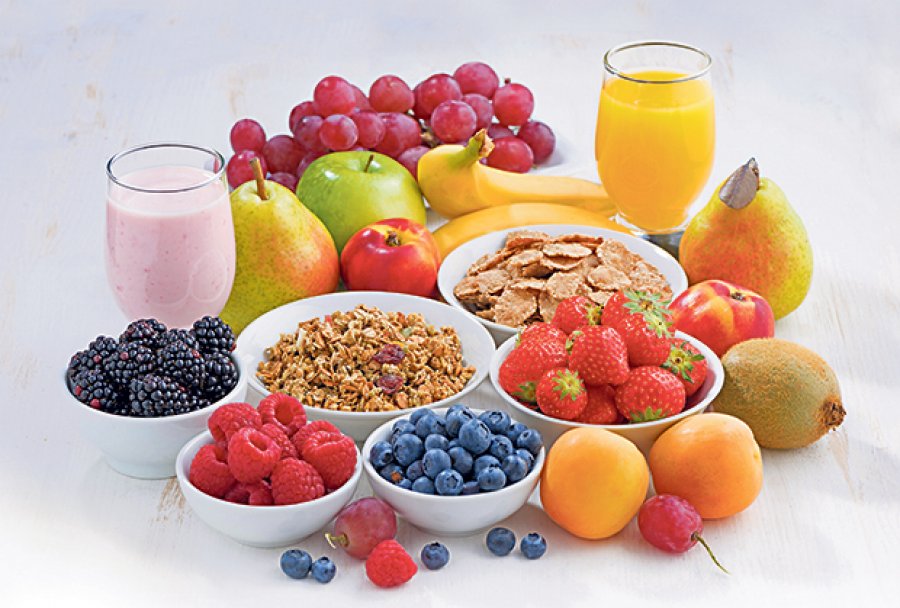 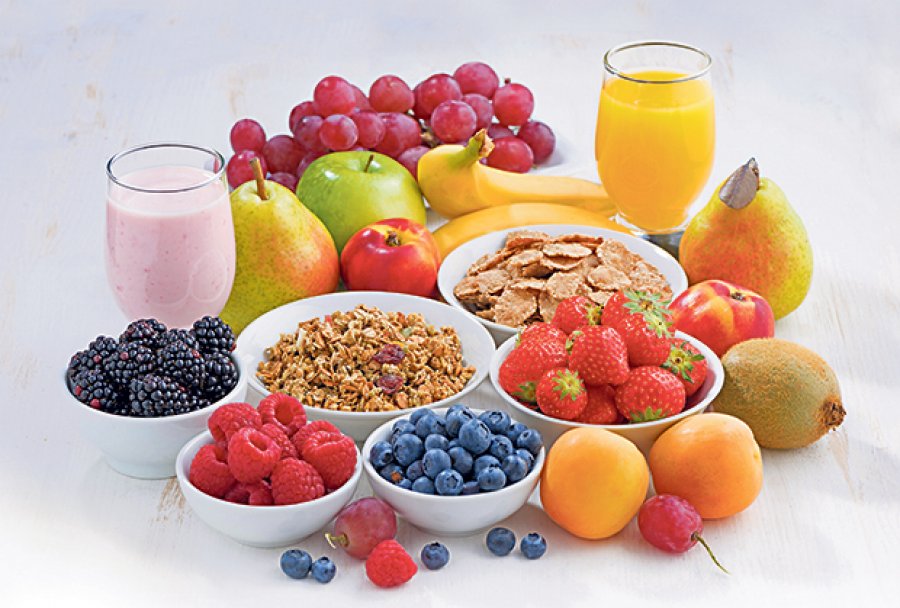 OPĆINA TRNOVEC BARTOLOVEČKIOSNOVNA ŠKOLA TRNOVECU Trnovcu, 31.listopada 2020.g.	                                          JELOVNIK ZA MJESEC STUDENI - 2020.Cijena školske kuhinje za mjesec studeni iznosi 108,00 kn ( 18 dana x 6,00 kn).OŠ Trnovec uključena je u projekt „Školska shema“.Svake srijede u tjednu svi učenici dobivaju voće iz imenovanog projekta, nevezano                                                    uz prehranu u školskoj kuhinji.Iz imenovanog projekta, nevezano uz prehranu u školskoj kuhinji svaki četvrtak učenici od prvog do četvrtog razreda dobivaju mlijeko i mliječne proizvode. 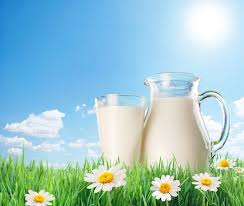 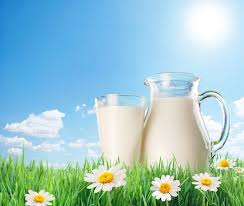 Ravnateljica: Radmila SačićDANDATUMOBROKSrijeda  4.11.2020.HOD-DOGČetvrtak  5.11.2020.MLJEVENO MESO, INTEGRALNA TJESTENINA, KRASTAVCIPetak  6.11.2020.ĐAČKI SENDIČ, KEFIRPonedjeljak  9.11.2020.LINO LADA, INTEGRALNI KRUH, MLIJEKOUtorak 10.11.2020.GRAH, RIČET S KOBASICAMA, RAŽENI KRUHSrijeda 11.11.2020.PLJESKAVICA U HAMBIJU, SOKČetvrtak 12.11.2020.POHANI OSLIĆ, FRANCUSKA SALATAPetak 13.11.2020.PEREC, MANDARINAPonedjeljak 16.11.2020.SIRNI NAMAZ, RAŽENI KRUH, ČAJ S LIMUNOM I MEDOMUtorak 17.11.2020.PIZZA, CEDEVITASrijeda 18.11.2020.Dan sjećanja na žrtve Domovinskog rata i Dan sjećanja na žrtvu Vukovara i ŠkabrnjeČetvrtak 19.11.2020.FINO VARIVO OD MAHUNARKI SA HRENOVKAMA, CRNI KRUHPetak 20.11.2020.PRSTIĆI KUKURUZNI, BANANAPonedjeljak 23.11.2020.NAMAZ OD LJEŠNJAKA, INTEGRALNI KRUH, MLIJEKOUtorak 24.11.2020.PILEĆI FRITESI, MIJEŠANA SALATA, KEČAP, KRUH-DIJABETIČNO ZRNOSrijeda 25.11.2020.GRAH S KISELIM KUPUSOM I I SUHIM MESOM, KUKURUZNI KRUHČetvrtak 26.11.2020.ŠKOLSKI SENDVIČ, VOĆNI JOGURT JAGODAPetak 27.11.2020.PIZZA CALCONEPonedjeljak 30.11.2020.PAŠTETA, CRNI KRUH, ČAJ S LIMUNOM I MEDOM